
Your Heart Healthy ChallengeIt’s never too early to start heart healthy habits. Prevention goes along away for decreasing your risks for heart disease.  Challenge yourself to start living healthy today. Commit to five heart healthy activities to engage in throughout the month.  Here’s a list to get you started: 1. Heart walkTake a 30-minute walk with a coworker, friend or family member.2. Heart healthy meal prepPrepare a meal that is good for your heart.3. Hydrate for a healthy heartReplace sugary drinks, juices and other empty calorie drinks for one month.  4. Heart check-upTalk to your health care provider about having a healthy heart.5. Happy, healthy heart goalsSet realistic goals for yourself to improve your heart health (eat well, more exercise, better sleep).6. Heart healthy weight and measuresCheck your weight and waist measurement and keep it for your reference. 7. Stress less for a healthy heartPractice deep breathing exercises, desk stretches or take a walk at lunch.8. Hold the sugarReplace sugary treats with health fruits and vegetables for one week.9. Heart happyDo more of one thing that makes your heart happy.10. Rest your heart Try going to bed 30 minutes early to get more sleep.  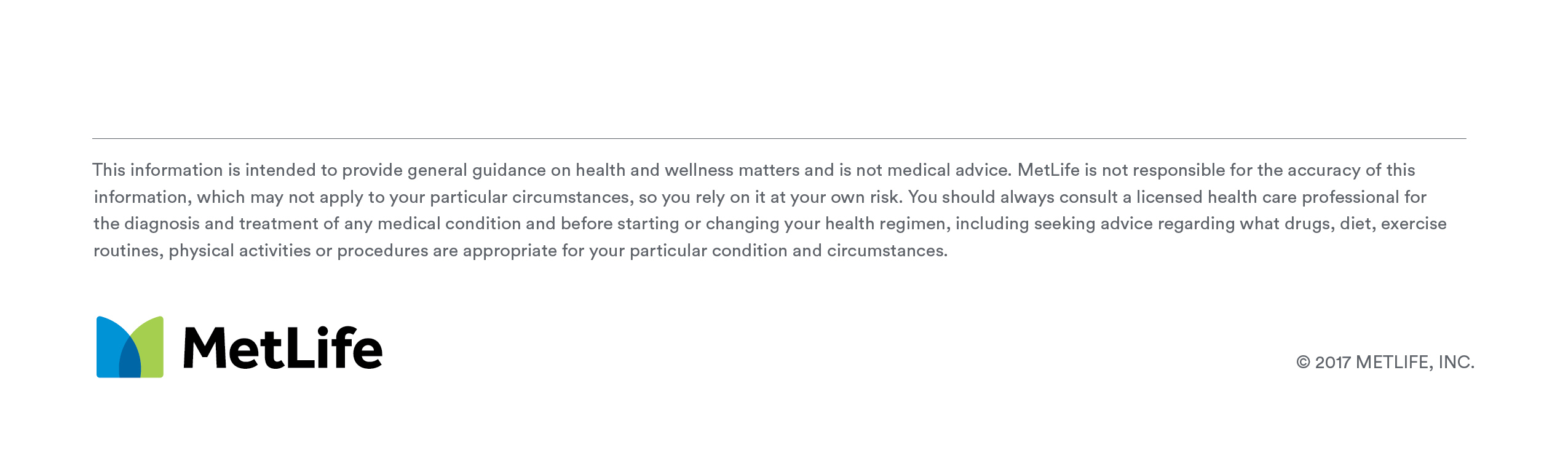 